EĞİTİMCİLER BİRLİĞİ SENDİKASI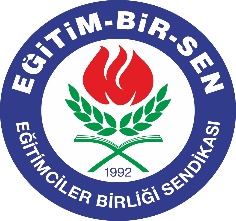 1 NO’LU ŞUBESİISPARTA MERKEZ İLÇE DELEGE SEÇİLENLERİNİN LİSTESİNİN ASKI TUTANAĞI25.09.2022 Tarihi saat 09:00-17:00 saatleri arasında yapılan delege seçimi sonucu delege seçilenlerin birleştirilmiş ve isimlerine göre alfabetik olarak düzenlenmiş şekildeki listesi 27.09.2022 tarihinde sendika binamızda askıya çıkarılmıştır. Bu tutanak aşağıda ismi bulunan kişiler tarafından düzenlenmiştir.Hüseyin ARSALAN                   Selami KILINÇ                   Remzi ÖZDEMİR                  Adnan ERSOY    Şube Başkanı                             Başkan V.                    Bşk.Yrd.Mali işler               Bşk.Yrd.Toplu Söz.     Murat AKÇALICA                            Hamidullah SARI                                      Adnan YALÇINBşk.Yrd.Teşkilatlanma                  Bşk.Yrd.Eğitim ve Sos.iş.                     Bşk.Yrd.Basım ve mevzuatNOAD-SOYAD   (A    Z)İŞ YERİABDULLAH KARAHANISPARTA GAZİ SOSYAL BİLİMLER LİSESİABDULLAH UYGUNHALK EĞİTİM MERKEZİ VER AKŞAM SANAT OKULUABDULMUTTALİP ELÇİYENİCE ANAOKULUABDURRAHMAN TURHANGÜLBİRLİK İLKOKULUAHMET KARACAŞEHİT POLİS MEMURU AKİF ALTAY İLKOKULUAHMET ÖZTÜRKIŞIKKENT ANADOLU İMAM HATİP LİSESİAHMET UYGUNIYAŞ SELÇUKLU ORTAOKULUALİ GÜLBUDAK İMKB MESLEKİ VE TEKNİK ANADOLU LİSESİALİ OSMAN İNAN İL MİLLİ EĞİTİM MÜDÜRLÜĞÜALİ TUNÇBİLEKZEHRA ULUSOY İLKOKULUARİF PALAZ İL MİLLİ EĞİTİM MÜDÜRLÜĞÜASEF TANRIKULU15 TEMMUZ ŞEHİTLER A.LİSESİAYŞE ÖZÇOBANSÜLEYMAN DEMİREL ANAOKULUBAKİ YAZAN YILMAZ ŞENER İLKOKULUCAVİT GÜLEÇIŞIKKENT ANADOLU İMAM HATİP LİSESİCEMAL ERTÜRKTÜMAY YAVUZ ALİ ERGÜN MESLEKİ VE TEKNİK ANADOLU LİSESİDENİZ KAHRAMANŞEHİT ALİ YILMAZ İSTANBUL MENKUL KIYMETLER BORSASI İLKOKULUDURMUŞ UYGUNİL MİLLİ EĞİTİM MÜDÜRLÜĞÜEKREM GÜNEŞYAHYA KEMAL BEYATLI ORTAOKULUERCAN SAĞLAMGÜL MESLEKİ VE TEKNİK ANADOLU LİSESİERDAL KAYAGÜLKENT ANADOLU LİSESİFERİT ATÇAŞEHİT GÖKSEL KOÇ ORTA OKULUFEVZİ KAÇANATATÜRK İLKOKULU	GÜLNUR IŞIKYEDİŞEHİTLER ORTAOKULUGÜLTEKİN UZUNURGANCIŞEHİT SEZGİN ERDOĞAN ANADOLU LİSESİHAKAN KARAKAYAŞEHİT KOMİSER MUHSİN KİREMİTÇİ İMAM HATİP ORTAOKULUHALİL DUVARŞEHİT POLİS MEMURU TOLGAHAN ÖNAL ORTAOKULUHASAN BENLİŞEHİT ÖMER SARI ORTAOKULUHASAN KANTEKİNÖĞRETMENLER İLKOKULUHÜSEYİN YILDIRIMHACI AHMET ERSÖZ ANADOLU İMAM HATİP LİSESİİBRAHİM YILDIRIMŞEHİT FERHAT ÇİFTÇİ İLKOKULUİMDAT ARLIGÜL ŞEHRİ M.T.A.LİRFAN ARIKANISPARTA ANADOLU LİSESİİSMAİL ALPARSLANMUSTAFA GÜRKAN ANADOLU LİSESİİSMAİL MADENMUSTAFA KAÇİKOÇ ANADOLU LİSESİKADİR KAYACANIŞIKKENT ANADOLU İMAM HATİP LİSESİKUDDUSİ SUNAMERKEZ ANADOLU İMAM HATİP LİSESİMAHMUT POLATGÜRKAN İLKOKULUMEHMET DEMİRCANGÜL ŞEHRİ MESLEKİ VE TEKNİK ANADOLU LİSESİMEHMET ERÇELİKMESLEKİ EĞİTİM MERKEZİMEHMET TEMURMESLEKİ EĞİTİM MERKEZİMEHMET YAVUZISPARTA SÜLEYMAN DEMİREL FEN LİSESİ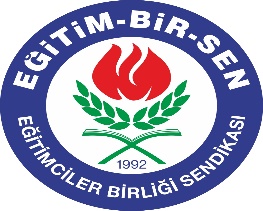 MEHMET YILDIRIMŞEHİT GÖKSEL KOÇ ORTAOKULUMESUT SOYDANSAV GAZİ GÜRELLİ İLKOKULUMEVLÜT AKSUİL MİLLİ EĞİTİM MÜDÜRLÜĞÜMİKAİL ESENŞEHİT ALİ İHSAN KALMAZ ANADOLU LİSESİMUAMMER AKBIYIKŞEHİT TEVHİT AKKAN KIZ ANADOLU İMAM HATİP LİSESİMUAMMER IŞIK ŞEHİT ADEM KÖSE İLKOKULUMUHAMMET SALİH ATAKŞEHİT TEVHİT AKKAN KIZ ANADOLU İMAM HATİP LİSESİMURAT ÖNDERISPARTA SÜLEYMAN DEMİREL FEN LİSESİMURAT ÖZAY ŞEHİT TEVHİT AKKAN KIZ ANADOLU İMAM HATİP LİSESİMURAT ÜNSALŞEHİT KORAY AKOĞUZ İLKOKULUMUSA MUTLUŞEHİT TEVHİT AKKAN KIZ ANADOLU İMAM HATİP LİSESİMUSTAFA ACARŞEHİT AHMET HİLMİ YİĞİT MESLEKİ VE TEKNİK ANADOLU LİSESİMUSTAFA BOZDOĞANMÜRŞİDE ERMUMCU MESLEKİ VE TEKNİK ANADOLU LİSESİMUSTAFA UZMERKEZ ANADOLU İMAM HATİP LİSESİMÜJDAT GÜNTEKİNISPARTA SPOR LİSESİNECATİ DEMİRCİİMKB MESLEKİ VE TEKNİK ANADOLU LİSESİNURİ ÇANKIRANALAYBEYOĞLU İ.OOSMAN NURİ KÖKLÜKAYAFERHAT UZUNLULU ORTAOKULUOSMAN ÖTERISPARTA GÜZEL SANATLAR LİSESİÖMER KEŞ MERYEM ALBAYRAK ORTAOKULUÖMER ÖZENISPARTA KIZ ANADOLU İMAM HATİP LİSESİÖZAY YILDIZISPARTA GAZİ SOSYAL BİLİMLER LİSESİRAHMİ KARAHANGÜL MESLEKİ VE TEKNİK ANADOLU LİSESİRAMAZAN ÖZDENISPARTA LOKMAN HEKİM MESLEKİ VE TEKNİK ANADOLU LİSESİRECEP TÜRKÖZATATÜRK İLKOKULURESUL SOLAKŞEHİT AHMET HİLMİ YİĞİT MESLEKİ VE TEKNİK ANADOLU LİSESİSADETTİN YILDIRIMŞEHİT BURHAN AÇIKKOL ORTAOKULUSAİD GÜNEYFATİH İLKOKULUSAİT BOLAT NAZMİYE DEMİREL ORTAOKULUSALAHADDİN KAHRAMANLARHACİ ŞEFİK VE YÜKSEL DÖMBEKCİ ORTAOKULUSALİH ARSLANGÜRKAN İMAM HATİP ORTAOKLUSALİH ÇORUHŞEHİT TEVHİT AKKAN KIZ ANADOLU İMAM HATİP LİSESİSELCAN ÖNDERİSTANBUL TİCARET ODASI ŞEHİT MUSTAFA GÖZÜTOK ORTAOKULUSELÇUK ÇAKIRÜLKÜ İLKOKULUSELÇUK EFECANALİKÖY-KÜÇÜKHACILAR İLKOKULUSERAP TÜZÜNİL MİLLİ EĞİTİM MÜDÜRLÜĞÜSERDAR GEMİCİİL MİLLİ EĞİTİM MÜDÜRLÜĞÜSERKAN TUNÇÖĞRETMENLER İLKOKULUSÜLEYMAN KURNAZISPARTA REHBERLİK VE ARAŞTIRMA REHBERİUĞUR ERPOLATGÜRKAN İMAM HATİP ORTAOKULUÜLKÜ MELEK KOLUKIRIK ŞEHİT SEZGİN ERDOĞAN ANADOLU LİSESİÜNAL KASAPDEREGÜMÜ ORTAOKULUVELİ ERDOĞANNAŞİDE HALİL GELENDOST İLKOKULUYALÇIN İNCEMERYEM ALBAYRAK ORTAOKULUYAŞAR KEMAL BAŞSELAHATTİN SEÇKİN İLKOKULUYUSUF KATARCUMHURİYET ORTAOKULUYUSUF KÜÇÜKKEBABCIİSTANBUL TİCARET ODASI ŞEHİT MUSTAFA GÖZÜTOK ORTAOKULUYUSUF ÖZCANHALK EĞİTİM MERKEZİ VE AKŞAM SANAT OKULUZAFER KÜÇÜKSAVLIISPARTA ANADOLU LİSESİ